Allegato A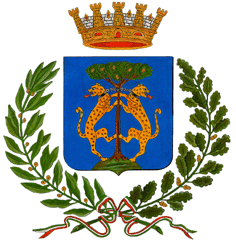 COMUNE DI SENIGALLIAAREA 1 - ATTIVITA’ ISTITUZIONALI E POLITICHE SPORTIVEISTANZA DI PARTECIPAZIONE PROGETTO “SPORT D’ESTATE NEI PARCHI”DATI DELL’ASSOCIAZIONE/SOCIETA’ RICHIEDENTERagione sociale__________________________________________________________________________Indirizzo sede ___________________________________________________________________________C.F/P.IVA _______________________________________________________________________________Telefono ________________________________________________________________________________Indirizzo e-mail ___________________________________________________________________________Sito internet _____________________________________________________________________________DATI DEL LEGALE RAPPRESENTANTECognome Nome __________________________________________________________________________Luogo e data di nascita_____________________________________________________________________Indirizzo ________________________________________________________________________________Telefono_______________________________  Cellulare ________________________________________Indirizzo e-mail __________________________________________________________________________C.F ____________________________________________________________________________________LUOGO O AREA PREVISTA PER L’ATTIVITA’ (possibilità più attività in spazi diversi)Parco della PaceGiardini MorandiCesanella, Via GuercinoMarzocca, Piazza AmalfiCannella, area verde Strada CorinaldeseBorgo Bicchia, Via BrodoliniVia Tevere, area verdeGiardini Caduti di Nassirya, Via MarcheParco degli Stabilimento della Polizia di Stato, Via RoveretoGiardini Lorrach, Via dei GeraniVia Volta, area verdeBorgo Catena, Via CorinaldeseAltra area verde (specificare)________________________________________________________________________________________________________________________________________________PERIODO DI SVOLGIMENTO – GIORNI – ORARI_____________________________________________________________________________________________________________________________________________________________________________________________________________________________________________________________________DESCRIZIONE DELL’ATTIVITA’ PROPOSTA (illustrare il tipo di attività, soggetti coinvolti e ogni altra indicazione utile a completare la presentazione, es: adatta ad ogni età, numero indicativo dei partecipanti, materiale e attrezzature specifica per i partecipanti, ecc.)________________________________________________________________________________________________________________________________________________________________________________________________________________________________________________________________________________________________________________________________________________________________________________________________________________________________________________________________________________________________________________________________________________________________________________________________________________________________________________________________________________________________________________________SPECIFICARE DIMENSIONE DELL’AREA NECESSARIA PER LA GESTIONE DELL’ATTIVITA’______________________________________________________________________________________________________________________________________________________________________________L’organizzazione proponente, si impegna a comunicare preventivamente ogni variazione rispetto a quanto indicato nella presente scheda.Si impegna altresì a partecipare a eventuali iniziative collaterali inerenti al progetto.Si impegna a garantire l’osservanza delle disposizioni e condizioni indicate all’articolo 8 dell’Avviso pubblico “Progetto sport d’estate nei parchi” approvato con Determina dirigenziale n. 426 del 06/05/2022.Senigallia, _____________							Timbro e firma del Legale Rappresentante							___________________________________AUTORIZZA il trattamento dei dati, anche personali, per esclusive esigenze concorsuali e per la successiva gestione dell’eventuale concessione (D.Lgs n. 196/2003 e Regolamento UE n. 2019/679/- GDPR)Data, ___________________Timbro e firma del Legale Rappresentante							___________________________________ALLEGATI: Avviso pubblico sottoscritto dal legale rappresentante                  Copia documento di identità del sottoscrittore